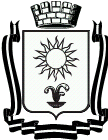 ПОСТАНОВЛЕНИЕАДМИНИСТРАЦИИ ГОРОДА-КУРОРТА КИСЛОВОДСКАСТАВРОПОЛЬСКОГО КРАЯО проведении в 2020 году конкурса  среди субъектов малого и среднего предпринимательства города-курорта Кисловодска «Предприниматель года»В соответствии с Федеральным законом от 24 июля 2007 года               № 209 – ФЗ «О развитии малого и среднего предпринимательства в Российской федерации», Указом Президента Российской Федерации от         18 октября 2007 года № 1381 «О Дне российского предпринимательства»,  постановлением администрации города-курорта Кисловодска от 13.12.2018 № 1117 «Об утверждении муниципальной программы города-курорта Кисловодска «Экономическое развитие», в целях развития предпринимательской инициативы и повышения общественной значимости предпринимательской деятельности, администрация города-курорта КисловодскаПОСТАНОВЛЯЕТ:Провести в 2020 году конкурс среди субъектов малого и среднего предпринимательства города-курорта Кисловодска «Предприниматель года».2. Утвердить Положение о конкурсе среди субъектов малого и среднего предпринимательства города-курорта Кисловодска «Предприниматель года» согласно приложению 1.3. Утвердить Положение о конкурсной комиссии по подведению итогов конкурса среди субъектов малого и среднего предпринимательства города-курорта Кисловодска «Предприниматель года» согласно приложению 2.4. Утвердить состав конкурсной комиссии по подведению итогов конкурса среди субъектов малого и среднего предпринимательства города-курорта Кисловодска «Предприниматель года» согласно приложению 3. 5. Утвердить смету расходов на проведение в 2020 году конкурса среди субъектов малого и среднего предпринимательства города-курорта Кисловодска «Предприниматель года» согласно приложению 4.  6. Информационно-аналитическому отделу администрации города-курорта Кисловодска разместить настоящее постановление на официальном сайте администрации города-курорта Кисловодска в сети «Интернет».7. Контроль за выполнением настоящего постановления возложить на начальника управления по экономике и инвестициям администрации города-курорта Кисловодска И.Э.Паукову.8. Настоящее постановление вступает в силу со дня его подписания.Глава города-курорта Кисловодска                                А.В. КурбатовПОЛОЖЕНИЕо конкурсе среди субъектов малого и среднего предпринима-тельства города-курорта Кисловодска «Предприниматель года»I. Общие положения1.1. Настоящее Положение определяет условия организации и проведения в 2020 году конкурса среди субъектов малого и среднего предпринимательства города-курорта Кисловодска «Предприниматель года» (далее – конкурс).1.2. Организатором конкурса выступает управление по экономике и инвестициям администрации города-курорта Кисловодска (далее – управление).1.3. Основными принципами организации и проведения конкурса являются создание равных условий для всех участников конкурса, единство требований и объективность оценки представленных на городской конкурс документов, доступность информации о проведении конкурса.1.4. Основной целью конкурса является пропаганда достижений, роли и места малого и среднего предпринимательства в социально-экономическом развитии города-курорта Кисловодска.1.5. Задачами конкурса являются выявление и поощрение  субъектов предпринимательства города-курорта Кисловодска, добившихся наибольших успехов в хозяйственной деятельности, систематизация и популяризация положительного опыта работы лучших субъектов предпринимательства для дальнейшего его распространения и привлечения населения города к предпринимательской деятельности, формирование благоприятного общественного мнения о субъектах малого и среднего предпринимательства города-курорта Кисловодска.1.6. Конкурс проводится в 2020 году среди субъектов малого и среднего предпринимательства, зарегистрированных на территории городского округа города-курорта Кисловодска и отвечающих требованиям Федерального закона от 24 июля 2007 года № 209-ФЗ «О развитии малого и среднего предпринимательства в Российской Федерации» (далее – субъекты предпринимательства).1.7. Конкурс проводится в рамках реализации подпрограммы «Развитие малого и среднего предпринимательства» муниципальной программы  города-курорта Кисловодска «Экономическое развитие».II. Требования к участникам конкурса2.1. Участники конкурса должны отвечать следующим требованиям: осуществлять предпринимательскую деятельность не менее одного года; 	  не иметь задолженности по налогам и другим обязательным платежам; не иметь задолженности по оплате труда работников; обеспечивать выплату заработной платы работников не ниже величины прожиточного минимума для трудоспособного населения.2.2. К участию в конкурсе не допускаются субъекты предпринимательства:находящиеся в стадии реорганизации, ликвидации или в состоянии банкротства;имеющие задолженность по уплате налогов, сборов и иных обязательных платежей в бюджеты всех уровней бюджетной системы Российской Федерации;представившие заявки на участие в конкурсе позже установленного срока для их приема;предоставившие заведомо недостоверные или неполные сведения.III. Условия участия в конкурсе3.1. Для участия в конкурсе субъектом предпринимательства подается в управление заявка на участие в конкурсе в срок, указанный в извещении о проведении конкурса, с приложением всех сведений и документов, предусмотренных настоящим Положением. 3.2. Субъекты предпринимательства несут все расходы, связанные с подготовкой заявки и участием в конкурсе, независимо от результата конкурса.3.3. Субъект предпринимательства для участия в конкурсе представляет заверенные подписью руководителя и печатью (при наличии) следующие документы:1) заявку на участие в конкурсе по форме согласно приложению 1 к настоящему Положению;2) справку об отсутствии просроченной задолженности по выплате заработной платы в свободной форме (при наличии работников);3) сведения и (или) выписку из Единого государственного реестра юридических лиц - для юридических лиц, сведения и (или) выписку из Единого государственного реестра индивидуальных предпринимателей - для индивидуальных предпринимателей;4) копии наградных документов за участие в выставках, ярмарках, конкурсах (дипломы, грамоты, сертификаты и пр.), отражающие достижения организации/индивидуального предпринимателя за последние два года (при наличии); 5) копии документов, подтверждающие благотворительную деятельность или отзывы о благотворительной деятельности за последние два года (при наличии);6) согласие на обработку персональных данных, оформленное в форме согласно приложению 2 к настоящему Положению;7) дополнительные сведения, которые субъект предпринимательства считает нужным сообщить (фото, рекламные проспекты, награды и т.д.).3.4. Управление в рамках информационного межведомственного взаимодействие в течение 10 рабочих дней с даты окончания приема заявок на участие в конкурсе запрашивает в ИФНС России по г.Кисловодску Ставропольского края информацию о каждом субъекте предпринимательства, подавшем заявку на участие в конкурсе об отсутствии (наличии) задолженностей по уплате налогов, сборов, страховым взносов и иных обязательных платежей.Участники конкурса вправе представить в управление указанную в настоящем пункте информацию самостоятельно.IV. Порядок, место, условия подачи заявок на участие в конкурсе4.1. Для участия в конкурсе субъект предпринимательства подает заявку на участие в конкурсе организатору конкурса по адресу: 357700, город-курорт Кисловодск, пр. Победы, 25, этаж 5, кабинет 67 в управление по экономике и инвестициям администрации города-курорта Кисловодска в сроки, указанные в извещении о проведении конкурса.Извещение о проведении конкурса размещается в средствах массовой информации и на официальном сайте администрации города-курорта Кисловодска в сети «Интернет».4.2. Заявка на участие в конкурсе подаётся в письменной форме и должна содержать документы и сведения, указанные в пункте 3.3. настоящего Положения. Все документы заявки должны быть сброшюрованы в одну папку, пронумерованы, составлена опись документов.4.3. Каждая заявка на участие в конкурсе, поступившая в срок, указанный в извещении о проведении конкурса, регистрируется управлением.4.4. Все заявки на участие в конкурсе, полученные после окончания времени их приема, считаются опоздавшими и к рассмотрению не принимаются.4.5. Если на участие в какой-либо номинации конкурса не поступило ни одной заявки или подана только одна заявка, конкурс по этой номинации считается  несостоявшимся.4.6. Документы, представленные на конкурс, участникам конкурса не возвращаются.V. Номинации конкурса5.1. Конкурс проводится по следующим номинациям:«Успешный старт» – присуждается субъектам малого и среднего предпринимательства, осуществляющим успешную предпринимательскую деятельность от одного года до шести лет;«Лучшая организация/лучший предприниматель в сфере гостеприимства и туристических услуг» - присуждается за эффективную предпринимательскую деятельность в санаторно-курортной, гостиничной сфере, сфере туристических услуг и общественного питания;«Эффективность и развитие» – присуждается за многолетнюю стабильную предпринимательскую деятельность, стратегическое развитие бизнеса и положительный опыт работы.5.2. В каждой номинации предусматривается одно первое, одно второе и одно третье место.5.3. Участник конкурса имеет право участвовать в конкурсе только в одной из указанных в п.5.1. номинации.VI. Порядок организации и проведения конкурса6.1. Управление проводит следующую работу по организации конкурса:обеспечивает публикацию в средствах массовой информации и на официальном сайте администрации города-курорта Кисловодска в сети «Интернет» извещения о сроках и условия проведении конкурса, требованиях, предъявляемых к участникам конкурса и результатах проведения конкурса.осуществляет прием и регистрацию поступивших на конкурс заявлений и  документов;осуществляет подготовку документов для рассмотрения их на заседаниях конкурсной комиссии;6.2. Состав конкурсной комиссии утверждается настоящим постановлением администрации города-курорта Кисловодска.6.3. На заседаниях конкурсной комиссии осуществляется рассмотрение и оценка поступивших документов и сведений, отраженных в заявке по показателям за 2018 и 2019 годы по следующим критериям:VII. Подведение итогов конкурса7.1. Конкурсная комиссия подводит итоги конкурса, определяет победителей конкурса по каждой номинации и принимает решение о присуждении диплома победителя конкурса за 1 место в каждой номинации, диплома лауреата за 2 и 3 место конкурса. Участники конкурса, занявшие 1, 2 и 3 место награждаются ценными подарками в соответствии с Приложением 4 к настоящему Положению.7.2. Победителями конкурса признаются участники конкурса, набравшие наибольшее количество баллов по каждой номинации.При равном количестве баллов победителем признается участник конкурса, заявка которого была подана на конкурс раньше.7.3. Подведение итогов конкурса и определение его победителей производятся в течение одного месяца с даты окончания приема заявок.7.4. Список победителей конкурса размещается на официальном сайте администрации города-курорта Кисловодска www.kislovodsk-kurort.org в информационно-телекоммуникационной сети «Интернет».7.5. Церемония награждения победителей конкурса с вручением дипломов и ценных подарков организуется управлением.ЗАЯВКАна участие в конкурсе среди субъектов малого и среднего предпринимательства города-курорта Кисловодска в 2020 году «Предприниматель года»(полное  наименование организации/ индивидуального предпринимателя)заявляет об участии в конкурсе среди субъектов малого и среднего предпринимательства города-курорта Кисловодска «Предприниматель года» в номинации (указать номинацию для участия в которой подается заявка): «Успешный старт» - для начинающих индивидуальных предпринимателей и организаций, осуществляющих предпринимательскую деятельность от одного до шести лет;«Эффективность и развитие» – за многолетнюю стабильную предпринимательскую деятельность, стратегическое развитие бизнеса и положительный опыт работы; «Лучшая организация/ лучший предприниматель в  сфере гостеприимства и туристических услуг»  – за эффективную предпринимательскую деятельность в санаторно-курортной, гостиничной сфере, сфере туристических услуг и общественного питания.Общая информацияФорма 114. Краткое описание выпускаемой продукции, оказываемых услуг или выполняемых работ _____________________________________________________________________________________________________________________________________________________________________________________________________________________________________________________________________________________________________________________________________________________________________________________________________________________________________________________Экономические показателиФорма 2Дополнительные показателиФорма 3Контактные данные сотрудника, ответственного за предоставление конкурсной информации:Ф.И.О. (полностью) ________________________________________________должность __________________ телефон  ____________________Настоящим подтверждаю участие в конкурсе «Предприниматель года» в 2020 году. Гарантирую, что все сведения, представленные в заявке, являются полностью достоверными.Руководитель ___________________               «_____» _____________ 2020 г.                             (подпись)М.П.Начальник управления по экономикеи инвестициям администрации  города-курорта Кисловодска                				      И.Э. ПауковаФормаСОГЛАСИЕна обработку персональных данныхЯ, ______________________________________________________________,(фамилия, имя, отчество субъекта персональных данных)зарегистрирован___ по адресу: _________________________________________________________, документ, удостоверяющий личность: паспорт___________№____________выдан_______________________________________________________________________________________________,в соответствии с частью 4 статьи 9 Федерального закона от 27.07.2006     № 152-ФЗ «О персональных данных», в целях обеспечения соблюдения законов и иных нормативных правовых актов, участия в городском конкурсе среди субъектов малого и среднего предпринимательства «Предприниматель года», даю согласие управлению по экономике и инвестициям администрации города-курорта Кисловодска, находящемуся по адресу: Ставропольский край, г. Кисловодск, пр. Победы, 25, на запрос сведений, касающихся  деятельности______________________________________________________(наименование субъекта малого и среднего предпринимательства)а именно сведений об отсутствии/ наличии, размере задолженности налогам, сборам и иным обязательным платежам в инспекции Федеральной налоговой службы по г. Кисловодску Ставропольского края, на   совершение   действий,     предусмотренных  п.  3   ст.  3 Федерального закона от 27.07.2006 N 152-ФЗ "О персональных данных".    Настоящее  согласие  действует  со  дня  его подписания до дня отзыва в письменной форме.    "___"______________ ____ г.    Субъект персональных данных:    __________________/_________________       (подпись)          (Ф.И.О.)ПОЛОЖЕНИЕо конкурсной комиссии по подведению итоговконкурса среди субъектов малого и среднего предпринима-тельства города-курорта Кисловодска «Предприниматель года»I. Общие положения1.1. Настоящее Положение определяет порядок деятельности конкурсной комиссии по подведению итогов конкурса среди субъектов малого и среднего предпринимательства города-курорта Кисловодска в 2020 году «Предприниматель года» (далее - конкурсная комиссия).1.2. Конкурсная комиссия в своей деятельности руководствуется законодательством Российской Федерации,  нормативно – правовыми актами Ставропольского края, Уставом городского округа города-курорта Кисловодска, а также настоящим Положением.	II. Задачи конкурсной комиссии2.1. Основными задачами конкурсной комиссии являются объективная оценка представленных на конкурс «Предприниматель года» (далее – конкурс) заявок, документов, подведение итогов и определение победителей конкурса.III. Функции конкурсной комиссии3.1. Конкурсная комиссия осуществляет следующие функции:рассмотрение представленных в установленном порядке заявок на участие в конкурсе.определение соответствия представленных заявок на участие в конкурсе требованиям, установленным Положением о городском конкурсе «Предприниматель года».оценку заявок на участие в конкурсе. определение в установленном порядке победителей конкурса по каждой номинации.3.2. Сводную информацию о проведении конкурса для рассмотрения на заседании конкурсной комиссии готовит управление по экономике и инвестициям администрации города-курорта Кисловодска.IV. Порядок деятельности конкурсной комиссии4.1. В состав конкурсной комиссии входят председатель, заместитель председателя, секретарь и члены конкурсной комиссии.4.2. Работу конкурсной комиссии организует председатель конкурсной комиссии, а в его отсутствие – заместитель председателя конкурсной комиссии.4.3. Конкурсная комиссия по итогам рассмотрения представленных заявок на участие в конкурсе принимает решение, которое оформляется протоколом. Протокол подписывается всеми членами конкурсной комиссии, принявшими участие в её заседании.4.4. Конкурсная комиссия правомочна принимать решения, если на  заседании присутствует не менее половины членов конкурсной комиссии.Решение считается принятым, если за него проголосовало более половины членов конкурсной комиссии, присутствующих на заседании. Решение конкурсной комиссии принимается открытым голосованием. При равенстве голосов решающим является голос председателя конкурсной комиссии.4.5. Ведение необходимой документации заседаний обеспечивает секретарь конкурсной комиссии. СОСТАВконкурсной комиссии по подведению итогов конкурса среди субъектов малого и среднего предпринима-тельства города-курорта Кисловодска «Предприниматель года» СМЕТАрасходов на проведение в 2020 году конкурса среди субъектов малого и среднего предпринимательства города-курорта Кисловодска «Предприниматель года»Итого общая сумма расходов на проведение конкурса составляет 69996,00 (шестьдесят девять тысяч девятьсот девяносто шесть) рублей. 25.02.2020           город - курорт Кисловодск№136Приложение 1к постановлению администрациигорода-курорта Кисловодска от 25.02.2020№ 136№ п/пНаименование показателейКритерииБаллы1Объем производства (работ, услуг) в 2019 г. по отношению к 2018 г.равен или ниже 100% 01Объем производства (работ, услуг) в 2019 г. по отношению к 2018 г.от 101 до 115% 11Объем производства (работ, услуг) в 2019 г. по отношению к 2018 г.от 116 до 130% 21Объем производства (работ, услуг) в 2019 г. по отношению к 2018 г.от 131 до 150%31Объем производства (работ, услуг) в 2019 г. по отношению к 2018 г.от 151 до 175%41Объем производства (работ, услуг) в 2019 г. по отношению к 2018 г.более 176%52Общая сумма налоговых платежей в бюджеты всех уровней, уплаченных в 2019 г. по отношению к 2018 г.равен 100% 02Общая сумма налоговых платежей в бюджеты всех уровней, уплаченных в 2019 г. по отношению к 2018 г.от 101 до 115% 12Общая сумма налоговых платежей в бюджеты всех уровней, уплаченных в 2019 г. по отношению к 2018 г.от 116 до 130% 22Общая сумма налоговых платежей в бюджеты всех уровней, уплаченных в 2019 г. по отношению к 2018 г.от 131 до 150%32Общая сумма налоговых платежей в бюджеты всех уровней, уплаченных в 2019 г. по отношению к 2018 г.от 151 до 175%42Общая сумма налоговых платежей в бюджеты всех уровней, уплаченных в 2019 г. по отношению к 2018 г.более 176%53Размер среднемесячной заработной     платы работников по отношению к прожиточному минимуму для трудоспособного населения за квартал, предшествующий дате подачи заявки100 % - 110 %03Размер среднемесячной заработной     платы работников по отношению к прожиточному минимуму для трудоспособного населения за квартал, предшествующий дате подачи заявкипревышает на 111 % - 130%13Размер среднемесячной заработной     платы работников по отношению к прожиточному минимуму для трудоспособного населения за квартал, предшествующий дате подачи заявкипревышает на 131 -150%23Размер среднемесячной заработной     платы работников по отношению к прожиточному минимуму для трудоспособного населения за квартал, предшествующий дате подачи заявкипревышает на 151 - 175%33Размер среднемесячной заработной     платы работников по отношению к прожиточному минимуму для трудоспособного населения за квартал, предшествующий дате подачи заявкипревышает на 176% - 200%43Размер среднемесячной заработной     платы работников по отношению к прожиточному минимуму для трудоспособного населения за квартал, предшествующий дате подачи заявкипревышает на 201 – 250 % 53Размер среднемесячной заработной     платы работников по отношению к прожиточному минимуму для трудоспособного населения за квартал, предшествующий дате подачи заявкипревышает более чем 251 %64Создание новых рабочих мест в 2019 годусокращено, не создано04Создание новых рабочих мест в 2019 годусоздано 1 - 2 рабочее место14Создание новых рабочих мест в 2019 годусоздано 3 - 4  рабочих мест24Создание новых рабочих мест в 2019 годусоздано 5 - 6 рабочих мест34Создание новых рабочих мест в 2019 годусоздано 7 - 8 рабочих мест44Создание новых рабочих мест в 2019 годусоздано 9 – 10 рабочих мест54Создание новых рабочих мест в 2019 годусоздано 11 и более рабочих мест65Рост среднемесячной заработной платы работников в 2019 г. по отношению к 20187 г.равен 100%, рост отсутствует05Рост среднемесячной заработной платы работников в 2019 г. по отношению к 20187 г.от 101 до 115% 15Рост среднемесячной заработной платы работников в 2019 г. по отношению к 20187 г.от 116 до 130% 25Рост среднемесячной заработной платы работников в 2019 г. по отношению к 20187 г.от 131 до 150%35Рост среднемесячной заработной платы работников в 2019 г. по отношению к 20187 г.от 151 до 175%45Рост среднемесячной заработной платы работников в 2019 г. по отношению к 20187 г.более 176%56Привлечение инвестиций в объекты основных средств в 2019 г. не привлекались06Привлечение инвестиций в объекты основных средств в 2019 г. привлекались17Осуществление предпринимательской деятельности в приоритетных социально-экономических направлениях развития города (показатель применяется только для номинации «Успешный страт»)					- санаторно-курортная сфера, туристко - рекреационные услуги;- инновации и промышленное производство; - сельскохозяйственная деятельность; - народные художественные промыслы и ремесла;- общественное питание17Осуществление предпринимательской деятельности в приоритетных социально-экономических направлениях развития города (показатель применяется только для номинации «Успешный страт»)					иная деятельность08Наличие наградных документов  за участие в выставках, ярмарках, конкурсахнеучастие08Наличие наградных документов  за участие в выставках, ярмарках, конкурсахучастие19Благотворительная деятельностьотсутствие09Благотворительная деятельностьналичие1Приложение 1к Положению о конкурсе среди субъектов  малого и среднего предпринимательствагорода-курорта Кисловодска«Предприниматель года» №Наименование Ответ заявителя1Полное и сокращенное наименование организации, индивидуального предпринимателя2Дата регистрации организации,  индивидуального предпринимателя3ФИО руководителя (полностью)4ИНН/КПП организации, индивидуального предпринимателя5Дата рождения руководителя6Стаж работы руководителя в данной организации7Контактный телефон руководителя8Юридический адрес организации9Фактическое местонахождение организации10Телефон/факс  организации11Адрес сайта организации12Электронный адрес: - организации - руководителя13Основной вид деятельности по ОКВЭД№ 
п/пНаименование показателей2018 г.2019 г.Темп роста, %1.Объем производства (работ, услуг), тысяч рублей2.Общая сумма налоговых платежей в бюджеты всех уровней, тысяч рублей3.Размер среднемесячной заработной платы работников на предприятии, рублей4.Количество работников, единиц5.Привлечение инвестиций  в объекты основных средств, тысяч рублейХХНаименование показателейКоличество наградных/ подтверждающих документов1.Наличие наградных документов  за участие в выставках, ярмарках, конкурсах, отражающих достижения участника конкурса, в 2018 - 2019 гг. (приложить копии)2.Благотворительная деятельность  в 2018 - 2019 гг.  (приложить отзывы) Приложение 2к Положению о конкурсе среди субъектов  малого и среднего предпринимательствагорода-курорта Кисловодска«Предприниматель года» Приложение 2к постановлению администрациигорода-курорта Кисловодска от 25.02.2020№ 136Приложение 2к постановлению администрациигорода-курорта Кисловодска от 25.02.2020№ 136Приложение 3к постановлению администрациигорода-курорта Кисловодска от 25.02.2020№ 136Приложение 3к постановлению администрациигорода-курорта Кисловодска от 25.02.2020№ 136Приложение 3к постановлению администрациигорода-курорта Кисловодска от 25.02.2020№ 136Силин Евгений Владимировичпервый заместитель Главы администрации города-курорта Кисловодска, председатель комиссииПаукова Ирина Эдуардовнаначальник управления по экономике и инвестициям администрации города-курорта Кисловодска, заместитель председателя комиссииКорнильева Елена Ивановнаглавный специалист управления по экономике и инвестициям администрации города-курорта Кисловодска, секретарь комиссииЧлены комиссии:Киричко НатальяМихайловнадиректор ГКУ «Центр занятости населения города-курорта Кисловодска» (по согласованию)Кульчаев Исса Асхатович	депутат Думы города - курорта Кисловодска  (по согласованию)Морозов ФилиппАлександровичдепутат Думы города-курорта Кисловодска(по согласованию)Ромашина Елена Николаевнаначальник управления по торговле, общественному питанию и сервису администрации города-курорта КисловодскаСекирский Владимир Петровичначальник управления по курорту и туризму администрации города-курорта КисловодскаЦарикаев Владимир Казбековичначальник финансового управления администрации города-курорта КисловодскаПриложение 4к постановлению администгорода-курорта Кисловодскаот 25.02.2020№ 136Приложение 4к постановлению администрациигорода-курорта Кисловодскаот 25.02.2020№ 13691№ п/п№ п/пНазваниеноминацииНазваниеноминацииМесто в  номинацииМесто в  номинацииПризыПризыЦена,руб. за 1 шт.Цветы, руб.Рамка оформительская,руб. за 1 шт.Диплом, руб. за 1 шт.1.1.Успешный стартУспешный стартпервоепервоеПодарочная карта для приобретения техники на сумму 10 тысяч рублейПодарочная карта для приобретения техники на сумму 10 тысяч рублей10 000220200241.1.Успешный стартУспешный стартвтороевтороеПодарочная карта для приобретения техники на сумму 7 тысяч рублейПодарочная карта для приобретения техники на сумму 7 тысяч рублей7 000220200241.1.Успешный стартУспешный старттретьетретьеПодарочная карта для приобретения техники на сумму 5 тысяч рублейПодарочная карта для приобретения техники на сумму 5 тысяч рублей5 000220200242.Лучшая организация/лучший предприниматель в сфере гостеприимства и туристических услуг»Лучшая организация/лучший предприниматель в сфере гостеприимства и туристических услуг»первоепервоеПодарочная карта для приобретения техники на сумму 10 тысяч рублейПодарочная карта для приобретения техники на сумму 10 тысяч рублей10 00010 000220200242.Лучшая организация/лучший предприниматель в сфере гостеприимства и туристических услуг»Лучшая организация/лучший предприниматель в сфере гостеприимства и туристических услуг»второевтороеПодарочная карта для приобретения техники на сумму 7 тысяч рублейПодарочная карта для приобретения техники на сумму 7 тысяч рублей7 0007 000220200242.Лучшая организация/лучший предприниматель в сфере гостеприимства и туристических услуг»Лучшая организация/лучший предприниматель в сфере гостеприимства и туристических услуг»третьетретьеПодарочная карта для приобретения техники на сумму 5 тысяч рублейПодарочная карта для приобретения техники на сумму 5 тысяч рублей5 0005 000220200243.3.Эффективность и развитиеЭффективность и развитиепервоепервоеПодарочная карта для приобретения техники на сумму 10 тысяч рублейПодарочная карта для приобретения техники на сумму 10 тысяч рублей10 000220200243.3.Эффективность и развитиеЭффективность и развитиевтороевтороеПодарочная карта для приобретения техники на сумму 7 тысяч рублейПодарочная карта для приобретения техники на сумму 7 тысяч рублей7 000220200243.3.Эффективность и развитиеЭффективность и развитиетретьетретьеПодарочная карта для приобретения техники на сумму 5 тысяч рублейПодарочная карта для приобретения техники на сумму 5 тысяч рублей5 00022020024Итого:Итого:Итого:Итого:Итого:Итого:Итого:Итого:66 00019801800216Итого:                                                                                                                                              69 996,00                                                                                                                                                                                                Итого:                                                                                                                                              69 996,00                                                                                                                                                                                                Итого:                                                                                                                                              69 996,00                                                                                                                                                                                                Итого:                                                                                                                                              69 996,00                                                                                                                                                                                                Итого:                                                                                                                                              69 996,00                                                                                                                                                                                                Итого:                                                                                                                                              69 996,00                                                                                                                                                                                                Итого:                                                                                                                                              69 996,00                                                                                                                                                                                                Итого:                                                                                                                                              69 996,00                                                                                                                                                                                                Итого:                                                                                                                                              69 996,00                                                                                                                                                                                                Итого:                                                                                                                                              69 996,00                                                                                                                                                                                                Итого:                                                                                                                                              69 996,00                                                                                                                                                                                                Итого:                                                                                                                                              69 996,00                                                                                                                                                                                                